University of Baghdad    College of physical educationAthesisSubmitted to the council of the college of physical Education / university of Baghdad as a partial Requirement for gaining the master degree in Physical education By:Jassim Ali Mohamed Sudanese 
Supervision 
Prof. Dr. 
Asaad Abdel-Aziz al-Ani           1431 A.H			 	                              2010 A.D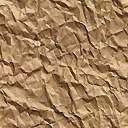 